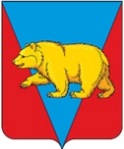 Администрация Никольского сельсоветаАбанского района Красноярского краяПОСТАНОВЛЕНИЕ20.02.2021г.                                  с. Никольск                                               № 13ПО подготовке к весенне-летнему                                                                                          пожароопасному периоду 2021года В соответствии с законами от 21.12.1994 года № 68-ФЗ «О защите населения и территорий от чрезвычайных ситуаций природного и техногенного характера» и от 21.12.1994 года № 69-ФЗ «О пожарной безопасности», в целях организации и осуществлении мероприятий по защите населения на территории Никольского сельсовета  от чрезвычайных ситуаций природного и техногенного характера в период весенне-летнего пожароопасного периода 2021 года, руководствуясь статьей 7  Устава  Никольского сельсовета Абанского района Красноярского края, ПОСТАНОВЛЯЮ:Утвердить план мероприятий по обеспечению пожарной безопасности на территории сельсовета (приложение 1).2. Утвердить «План тушения пожаров и защиты населенных пунктов Никольского сельсовета от возникновения чрезвычайных ситуаций, обусловленных лесными пожарами в период весенне-летнего пожароопасного периода 2021 года» (приложение  2). 3. Рекомендовать руководителям организаций, предприятий и индивидуальным предпринимателям, расположенных на территории Никольского сельсовета разработать планы противопожарных мероприятий на весенней – летний период и принять меры к их исполнению, провести очистку территории от горючих отходов, мусора, сухой травы, отходов от производства. Провести ремонт ограждения территории.4. Назначить ответственных лиц за противопожарную безопасность объектов сельсовета (приложение 3).5. Утвердить состав комиссии по координации действий, связанных с охраной и защитой лесов, строений от пожаров в населенных пунктах сельсовета (приложение 4).6. Поручить комиссии координацию всех работ по борьбе с пожарами на территории сельсовета и принятие оперативных решений в случае возникновения пожарной ситуации.  7. Контроль за выполнением Постановления оставляю за собой.  8. Настоящее постановление вступает в силу с момента его подписания, подлежит обязательному опубликованию в периодическом печатном издании  Никольского сельсовета «Ведомости органов местного самоуправления Никольского сельсовета» и размещению на официальном сайте муниципального образования Никольский сельсовет http://nikolsk.bdu.su.    Глава Никольского сельсовета                                                     С.Ф.ОхотниковаПриложение 1 к Постановлениюадминистрации Никольского сельсовета    от 20.02.2021 №13П   Планорганизационных мероприятий по координации действий по обеспечению пожарной безопасности на территории Никольского сельсовета Приложение № 2к Постановлениюадминистрации Никольского сельсовета                                               от 20.02.2021 № 13П ПЛАНтушения пожаров и защиты населенных пунктов Никольского сельсоветаот возникновения чрезвычайных ситуаций, обусловленныхлесными пожарами в период весенне-летнего пожароопасного периода 2021года1.   Организация взаимодействия и координация управления силами                           и средствами при тушении пожаров на территории Никольского сельсоветаКоординация и управление силами и средствами на территории Никольского сельсовета осуществляется комиссией по координации действий, связанных с охраной и защитой лесов, строений от пожаров, администрации сельсоветов.Оповещение и информация населения сельсовета о сложившейся обстановке, а также о правилах поведения  в условиях чрезвычайных ситуаций осуществляется согласно схеме оповещения, через телефонную, сотовую или нарочным.В режиме повседневной деятельности:В режиме повседневной деятельности (в подготовительном периоде и при малой горимости в лесах и на землях сельскохозяйственного назначения) выполняются следующие действия:1.  Исполнителями в сроки согласно утвержденному данным постановлением плану осуществляется проведение организационных мероприятий по подготовке к весенне-летнему пожароопасному периоду 2020 года и предупреждению возникновения на территории сельсовета  чрезвычайных ситуаций, обусловленных лесными пожарами в весенне-летний пожароопасный период;2.  Результаты проведения подготовительных мероприятий и состояние  складывающейся пожароопасной обстановки на территории сельсовета рассматриваются на заседаниях комиссии по  ЧС и ПБ  согласно ранее утвержденных планов. В режиме повышенной готовности:В режиме повышенной готовности (в случаях повышенной горимости в лесах и на землях сельскохозяйственного назначения, а также по решению соответствующих органов управления Красноярского края) выполняются следующие действия:1.  Устанавливается режим «Повышенная готовность» для органов управления, сил и средств, привлекаемых для мероприятий по предупреждению возникновения на территории сельсовета  чрезвычайных ситуаций, обусловленных лесными пожарами и пожарами на землях сельскохозяйственного назначения.2.  Вводится, при необходимости, круглосуточное дежурство для оповещения руководящего состава  поселений.3.  Организуется непрерывный сбор, обработка и передача органам управления районного звена данных о прогнозируемых чрезвычайных ситуациях, принимаются решения о приемах и способах защиты от них населения.4.  Уточняются планы действий и взаимодействий по предупреждению и ликвидации чрезвычайных ситуаций.5.  Организуется работа с лесопользователями, арендаторами лесных участков и сельхозпроизводителями работающими на землях, примыкающих к лесным массивам, в части содержания в повышенной готовности средств пожаротушения, обеспечения регулярной оперативной связи с органами управления и организации круглосуточного дежурства.6.  Организуется доведение до населения через СМИ: информации о действующей пожарной обстановке на территории сельсовета; результатах проводимых работ по предупреждению возникновения чрезвычайных ситуаций; правил пожарной безопасности в период высокой пожарной опасности, в том числе при посещении лесов, либо запрете на посещение лесов; информации об ответственности за нарушение правил пожарной безопасности в соответствии с действующим законодательством.7.  Приводятся в повышенную готовность к реагированию на чрезвычайные ситуации добровольные пожарные формирования поселений, согласовывается порядок и организация их выдвижения в предполагаемые места действий.8.  Восполняются при необходимости резервы материальных ресурсов, созданных для ликвидации чрезвычайных ситуаций.9.  Проводятся, при необходимости, эвакуационные мероприятия.В режиме чрезвычайной ситуации:В режиме чрезвычайной ситуации (в случаях возникновения прямой угрозы населенным пунктам Никольского сельсовета  от лесных пожаров и ландшафтных пожаров на землях сельскохозяйственного назначения, а также по решению соответствующих органов управления Красноярского края) выполняются следующие действия:1.  Устанавливается при возникновении чрезвычайной ситуации на территории определенных населенных пунктов особый противопожарный режим в соответствии со ст. 30 Федерального закона от 21.12.1994г. № 69-ФЗ «О пожарной безопасности».2.  Устанавливается режим «Чрезвычайная ситуация» для органов управления, сил и средств, привлекаемых для выполнения мероприятий по ликвидации чрезвычайных ситуаций, обусловленных лесными пожарами.3.  Вводится круглосуточное дежурство из руководящего состава администрации сельсовета и поселения, где возникла чрезвычайная ситуация.4.  Организуется непрерывный сбор, обработка и передача органам управления районного звена данных о ликвидации чрезвычайной ситуации, выполняемых приемах и способах защиты от неё населения.5.  Организуются работы по ликвидации чрезвычайной ситуации, обеспечению действий сил и средств участвующих в них, поддержанию общественного порядка в ходе их проведения, а также привлечению, при необходимости, в установленном порядке добровольных пожарных формирований и населения к ликвидации чрезвычайной ситуации.6.  Организуется доведение до населения через СМИ: информации о действующей пожарной обстановке на территории Никольского сельсовета; результатах проводимых работ по ликвидации чрезвычайной ситуации; правил пожарной безопасности в период высокой пожарной опасности, в том числе при посещении лесов, либо запрете на посещение лесов; информации об ответственности за нарушение правил пожарной безопасности в соответствии с действующим законодательством.7.  Проводятся, при необходимости, эвакуационные мероприятия.8.  Осуществляют тушение пожаров на подведомственных территориях согласно ранее разработанного оперативных планов тушения и расписаний выездов собственными силами с привлечением дополнительных сил, средств и оборудования лесопользователей, организаций, индивидуальных предпринимателей и мобилизацией ДПД Никольского сельсовета.Возглавляет руководство по ликвидации чрезвычайной ситуации, вызванной пожарами Глава Никольского сельсовета.Приложение 3 к Постановлению    от 20.02.2021 № 13П   Списокответственных лиц за противопожарную безопасность предприятий и учреждений Никольского сельсоветаПриложение 4 к Постановлению   от 20.02.2021 № 13ПСоставкомиссии по координации действий, связанных с охраной и защитой лесов, строений от пожаров в населенных пунктах сельсовета. Председатель комиссии  Охотникова С.Ф. –   глава сельсовета Члены рабочей группы:Костюченко В.Е. – заведующий хозяйствомМихалкин Н.П. – водитель пожарной машиныКибан Р.К. –  депутат сельского СоветаПарфёнова Т.Е. – директор  МКОУ Никольской СОШГусарова Т.П. - депутат сельского СоветаЖумарина А.Н.- зав. сельским клубом№ п/пНаименование мероприятийСрок проведенияОтветственное лицо1Провести сход граждан и координационный совет по вопросам противопожарной безопасности объектов и жилых домовАпрель-майглава Никольского сельсовета2Восстановить неисправные источники наружного противопожарного водоснабжения и естественные источники, действующие ВНБ для забора воды пожарной и приспособленной техникойАпрельЗаведующий хозяйством3Разработать и утвердить главой сельсовета план организационных мероприятий по защите от пожара производственных объектовапрельглава Никольского сельсовета 4Организовать и провести совместные с органами внутренних дел проверки мест проживания неблагополучных семей, иные мероприятия, направленные на профилактику пожаров, происходящих по социальным причинамапрель и в течение годаГлава сельсовета с комиссией по защите прав детей и семьи5Проинструктировать нанимателей, арендаторов, руководителей предприятий и учреждений, рабочих и собственников жилых помещений о порядке содержания и эксплуатации инженерного оборудования и соблюдения правил пожарной безопасности (согласно инструкции и памятки)майРуководители учреждений. Костюченко В.Е.6Организовать общественный контроль за соблюдением мер пожарной безопасности силами общественных инструкторовАпрель-май Костюченко В.Е.7Руководителей учреждений обеспечить средствами звуковой сигнализации для оповещения людей о пожаре, средствами связи и необходимым запасом воды для целей пожаротушенияАпрель-май Глава сельсовета8Производить информирование населения о пожарной обстановке и организовать разъяснительную работу среди населения о порядке действий при угрозе и возникновении ЧС, связанных с бытовым пожаромВ течение годаДепутаты сельского Совета9Для населенных пунктов, расположенных в лесных массивах, выполнить устройство защитных противопожарных полос, удаление сухой растительности.майАдминистрация сельсоветаРуководители учреждений. 10 Мониторинг и подготовку перечня бесхозных строений, отсутствующих указателей улиц, номеров домов, принятие мер по сносу данных строений, восстановлению отсутствующих указателей;апрельКостюченко В.Е.11Изготовление стендов по пропаганде мер  пожарной безопасности в местах общего пользования населенных пунктов;до 15 маяРуководители учреждений. 12Разработка и распространение памяток о мерах пожарной безопасности в быту, в том числе при пользовании открытым огнем на приусадебных участках в весенне- летний периоддо 15 апреля Глава Никольского сельсовета13Оснащение территорий общего пользования, муниципальных учреждений первичными средствами тушения пожаров и противопожарным инвентарем;до 25 апреляРуководители учреждений. 14Проведение проверок наличия на усадьбах граждан первичных средств тушения пожаров и противопожарного инвентаря (багров, лопат, емкостей с водой) для оказания первой помощи по тушению пожаров, наличия табличек с указанием инвентаря, выносимого на пожар;Апрель, начало маяГлава Никольского сельсовета 15 Проверку готовности подразделений муниципальной, добровольной пожарной охраны к тушению пожаров, ( состояние техники, оснащенности), при необходимости принятие  мер по их укомплектованию согласно нормам положенности;до 15 апреляГлава Никольского сельсовета 16Обеспечение населенных пунктов переносными (передвижными) мотопомпами, обучение мотористов.до 20 апреля Глава Никольского сельсовета 17Уборка горючих отходов с территории деревообрабатывающих производств, а также с территорий, прилегающих к усадьбам граждан, муниципальным учреждениям до 20 маяРуководители учреждений. № п/пНаименование учреждения, организацииОтветственное лицоподпись1Администрация сельсовета Охотникова С.Ф.2Никольский СДКЧуханов А.В.3Никольская библиотекаПарфёнова О.А.4Никольский ФАПИванова А.А.5ООО «Эдези»Кибан Р.К.6 «Матвеевка»Синькевич В.М.7ИП «Киркоров С.С.»Киркоров С.С.8ИП «Киркоров Г.С.»Киркоров Г.С.9ИП «Устин А.Н»Устин А.Н.10Алексеевский ДКЖумарина А.Н.11Троицкий досуговый центрАрхипова А.Г.12Матвеевский ДКГусарова Т.П.13Никольская СОШПарфёнова Т.Е.14Алексеевская библиотекаЖумарина А.Н.